Anexa nr. 6la Regulamentul de activitate al consiliului electoral de circumscripție în perioada electorală, aprobat prin hotărârea CEC 1100 din 21.06.2023HOTĂRÂRE cu privire la solicitarea revocării membrului consiliului electoraldin „___” _____________ 20____                                                                                     nr. _____          Potrivit Codului electoral, membrului organului electoral îi este interzis să _____________       _____________________________________________________________________________                                       (se va indica temeiul legal și motivul revocării)_____________________________________________________________________________În temeiul art. 42, art. 43 alin. (1) lit. b) și alin. (2) din Codul electoral, pct. 28 și pct. 30 din Regulamentul privind activitatea consiliului electoral de circumscripție, Consiliul electoral al circumscripției electorale ______________________________ nr. ____ h o t ă r ă ș t e: Se constată___________________________________________________________                                                                   (se va indica motivul  revocării)de către dl (dna) ________________________________________, membru din  partea           ______________________________________________________________________. Se solicită ____________________________________________ revocarea dlui (dnei)                                            (autoritatea care a desemnat membrul) ________________________________ din calitatea de membru al Consiliului electoral al            circumscripției electorale __________________________________nr._____.Se solicită în termen de 24 de ore înaintarea unei noi candidaturi în calitate de  membru al consiliului, în caz contrar candidatura va fi identificată din Registrul funcționarilor electorali.Prezenta hotărâre intră în vigoare la data adoptării, se transmite Comisiei Electorale Centrale prin intermediul consiliului electoral de circumscripție și poate fi contestată în decurs de 3 zile calendaristice de la data adoptării, prin depunerea cererii prealabile la organul electoral ierarhic superior.Președintele consiliului electoral de circumscripție 	                            ____________                _________________                                                           			                                                     semnătura 	                                  nume, prenumeL.Ș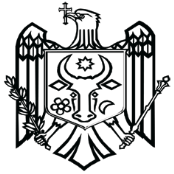 COMISIA ELECTORALĂ CENTRALĂA REPUBLICII MOLDOVA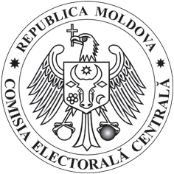 str. Vasile Alecsandri nr.119, MD 2012 Chișinău, Republica Moldovatel. (+373 22) 251-451, fax (+373 22) 234-047, www.cec.md, e-mail: info@cec.md__________________________  / ____ _____________ 20___                 (tipul scrutinului)